Witam Was we wtorek 13.04.2021r.Dzisiaj temat dnia :  „Lubimy teatr”Rozwiązanie zagadki:To malutka jest istota,
 Która bardzo nie lubi błota.
W różnych miejscach już mieszkała,
W mysiej norce przebywała.
Ocaliła jaskółeczkę,
Poleciała z nią przez rzeczkę.
Tam król elfów dał koronę,
Wkrótce pojął ją za żonę. (Calineczka)Wiecie już jak powstaje spektakl teatralny i jakie osoby pracują przy jego tworzeniu. Dziś zapraszam Was do obejrzenia spektaklu teatralnego „Calineczka”. Zwróćcie uwagę na grę aktorów i scenografię. Na początku zobaczycie też, jak odsłania się kurtyna. Zapraszam na spektakl. Link poniżej:https://www.youtube.com/watch?v=r_2VJKlCNNwRozmowa na temat obejrzanego spektaklu:- Dlaczego Calineczka nie chciała zostać żoną kreta?- Jakiemu ptaszkowi pomogła Calineczka?- Dlaczego jaskółka pomogła Calineczce?Wytęż wzrok i odszukaj na obrazku owady oraz księcia elfów: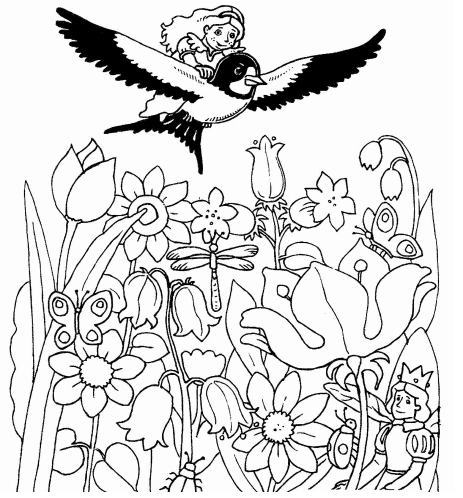 Rozwiązanie zagadki:Ten ptaszek choć malutki,wielkie na niebie czyni kółka,a nazywa się …… (jaskółka)Zapraszam do obejrzenia filmiku jak jaskółka buduje gniazdo:https://www.youtube.com/watch?v=r2YkWM5JR7si jak karmi młode jaskółki:Ćwiczenie w liczeniu.Każdy kwiatek ma 6 płatków. Narysuj to. Pokoloruj każdy kwiatek na inny kolor.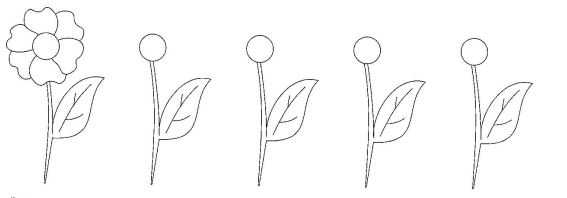 Pozdrawiam Was serdecznie i do usłyszenia jutro, p. Anetka